                                                                     Estructura Inicial de Planeación                                            Elaboración de Proyecto  (Producto 8)El Equipo Heterogéneo:Lleva a cabo la planeación del propio Proyecto Interdisciplinario en el presente formato. Redacta en cada uno de los apartados, que a continuación se presentan, los acuerdos a los que llegue el  Grupo Heterogéneo, desde el punto I. Contexto, hasta el punto V. 6. Conectar (inclusive). Para ello toma en cuenta:Los primeros puntos planteados en la  sesión anterior (1a. R.T), ya asentados en el PowerPoint del Portafolios Virtual de     Evidencias.Producto 4. Organizador gráfico. Preguntas esenciales.Producto 5. Organizador gráfico. Proceso de indagación.Producto 6.  e) A.M.E.  general.Producto 7.  g) E.I.P. Resumen (señalado).Acuerda los cambios a lo elaborado en la 1ª. R.T. y nuevos elementos necesarios, los cuales deberán quedar asentados en el Portafolios Virtual de Evidencias.  Estos  podrían ser: Renombrar el proyecto.Dar un nuevo rumbo u objetivo al proyecto.Tomar en cuenta conceptos que no se hayan contemplado antes.Reestructurar el organizador gráfico.Plantear evidencias de aprendizaje de diferentes modalidades.Proponer un producto final más complejo,  que el ya considerado, entre otros.Ubica y utiliza los puntos asentados en los apartados del presente formato / Producto 8., que sirvan  para redactar, a partir de ellos,  cada uno los puntos correspondientes a la 2ª. R.T., en el Portafolios Virtual de Evidencias. Estos son:  5.c, 5.d, 5.e, 5.fAl terminar de utilizar el presente documento, guardar una copia editable en la propia computadora, ya que se trabajará en él durante la 3ª. Reunión de Trabajo, y una copia  en formato PDF., en el punto 5.i Evidencias de proceso (antes borrar las instrucciones ubicadas en la presente página).Estructura Inicial de PlaneaciónElaboración del Proyecto  (Producto 8)Nombre del proyecto.____México, limpio y querido________________________________________________________________________Nombre de los profesores participantes y asignaturas.Contexto. Justifica las circunstancias o elementos de la realidad en los que se da el problema.       Introducción y/o justificación del proyecto.II. Intención.  Sólo una de las propuestas da nombre al proyecto. Redactar como pregunta o premisa problematizadora. III. Objetivo general del proyecto. Tomar en cuenta todas las asignaturas  involucradas.IV. Disciplinas involucradas en el  trabajo interdisciplinario.V. Esquema del proceso de construcción del proyecto por disciplinas.VI. Tiempos que se dedicarán al proyecto cada semana. VII. Presentación del proyecto (producto).VIII. Evaluación del Proyecto.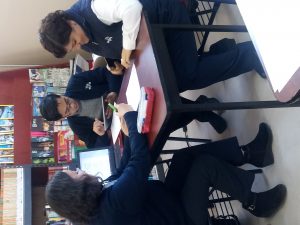 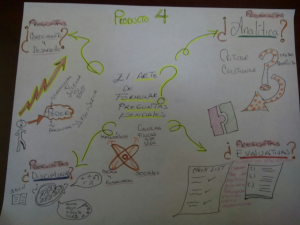 No.MAESTROTEMANÚMERO DE EQUIPOS1BLANCA ARRIZABALAGARECICLAJE DE PAPEL42IBETH POSADASRECICLAJE DE UNICEL43DANIEL ALBERTO CORTESBIOMASA44JORGE ALMEIDABIOCOMBUSTIBLES45MERCEDES ORTEGARECICLAJE DE ROPA USADA46MIGUEL ÁNGEL GUZMÁN CABRERARECICLAJE DE CONTENEDORES DE MADERA: HUACALES47ALFONSO CORRAL PUERTARESIDUOS DEL HOGAR48ALEJANDRA NATERASLATAS, TAPAS DE REFRESCO Y ESTAMBRE49OMAR GARCÍA GARCÍAPAPEL MACHÉ410SONIA MEDRANORECICLAJE DE CARTON311LOURDES CARRILLO312VIVIANA BARRONRECICLAJE DE PET Y PLÁSTICO3No.MAESTRONo. EQUIPOS1ESAÚ MARTÍNEZ42GIOVANI MANGÚ33ABRIL FLORES34JUAN JOSÉ CRUZ35MÓNICA URIBE36ANTONIO NOVELO47MÓNICA MUCIÑO48EDUARDO RAMÍREZ (INGLÉS)39LILIAN ARELLANO (INGLÉS)310GIL PEDRAZA (INGLÉS)311MANUEL ROMERO  (INGLÉS)312VALERY CHÁVEZ (FRANCÉS)313CONCHITA RAMÍREZ (FRANCÉS)314MARIBEL HERNÁNDEZ (FRANCÉS)3Se busca desarrollar en los estudiantes el potencial emprendedor, que les permita tomar decisiones creativas, asertivas y de liderazgo como parte de su desarrollo humano y académico.Dar explicación¿Por qué algo es cómo es?Determinar las razones que generan el problema o la situación.Resolver un problemaExplicar de manera detallada cómo se puede abordar y/o solucionar el problema.Hacer más eficiente o mejorar algo¿De qué manera se pueden optimizar los procesos para alcanzar el objetivo propuesto?Inventar, innovar, diseñar o crear algo nuevo¿Cómo podría ser diferente?¿Qué nuevo producto o propuesta puedo hacer?¿Que proyecto podrian desarrollar los alumno de bachillertao que tenga un impacto para el cuidado del medio ambiente?Desarrollar una empresa innovadora que permita la creación de un producto basado en el reciclaje, reuso y modificación de productos que son considerados como desechos y que pueden ser útiles a las demandas de la sociedad.Crear una empresa socialmente responsable con el cuidado del medio ambiente.Concientizar a los alumnos sobre la importancia de generar conductas e ideología para mejora del cuidado del medio ambiente, principalmente de los entornos como la casa, su Institución (IPEFH) y su comunidad.Se proponen horarios para asesorías individuales y/o grupales con los alumnos.El alumno cuenta con dos tutores especialistas en el área de la elaboración de su producto o bien de la creación de la empresa.Los alumnos crean su producto de acuerdo a las necesidades que observan en su entorno con ideas creativas e innovadoras con el uso de materiales reciclados.Desarrollar en los estudiantes el potencial emprendedor, que les permita tomar decisiones creativas, asertivas y de liderazgo, como parte de su desarrollo humano y académico. Así como el incremento de habilidades intelectuales y de conciencia social ante el trabajo ecológico del medio ambiente, como un ser con responsabilidad social.Disciplinas:Disciplina 1. ______Ciencias____Disciplina 2. _Lenguaje y comunicación_____Disciplina 3. ______Ciencias sociales_______1. Contenidos/Temas    Involucradosdel  programa, que se consideran.Procesos de reciclajeOrtografía y RedacciónEstadística2. Conceptos clave,     Trascendentales.Conceptos básicos que surgen  del proyecto,  permiten la comprensión del mismo y  pueden ser transferibles a otros ámbitos.Se consideran parte de un  Glosario.Tipos de reciclajeLas cuatro  “R”Marco teóricoMisiónVisiónObjetivosJustificaciónFODADiseño de encuestasInterpretación de encuestasEmisión de mensaje grafico hacia la sociedadLogotipoEstrategia de mercadotécnicaMedios impresosMedios digitalesObjetivos o propósitosa alcanzar. Reutilizar desperdicios dándole un nuevo uso con un enfoque emprendedorPosicionar una nueva marca a través de una campaña mercadológica.Recolectar información necesaria y útil para la creación de la empresa así como su correcta aplicación.4. Evaluación.    Productos /evidencias    de aprendizaje para     demostrar el    avance del  proceso  y     el logro del  objetivo    propuesto.Producto finalCreación de la empresa y el discurso grafico de la misma.Sustento de su empresa5. Tipos y herramientas de     evaluación.Carpeta de evidenciaPrototipoFotogramaFeriaCarpeta de evidenciasPresentaciónCarpeta de identidad corporativa y aplicaciónCarpeta de evidenciasProducto finalRemuneración economica.Disciplina 1.Disciplina 2.Disciplina 3.1.  Preguntar y cuestionar.     Preguntas para dirigir  la Investigación Interdisciplinaria.¿De qué manera se relacionan las asignaturas para colaborar con el cuidado del medio ambiente en un proyecto escolar?¿De qué manera se relacionan las asignaturas para colaborar con el cuidado del medio ambiente en un proyecto escolar?¿De qué manera se relacionan las asignaturas para colaborar con el cuidado del medio ambiente en un proyecto escolar?2. Despertar el interés (detonar).    Estrategias para involucrar a los estudiantes con la problemática planteada, en el salón de claseRealizar un estudio de campo a cerca de los porcentajes de contaminación en su contexto inmediato Investigar cómo obtener una retribución económicaRealizar un estudio de campo a cerca de los porcentajes de contaminación en su contexto inmediato Investigar cómo obtener una retribución económicaRealizar un estudio de campo a cerca de los porcentajes de contaminación en su contexto inmediato Investigar cómo obtener una retribución económica3. Recopilar información a través de la investigación.    Propuestas a investigar y sus fuentes. Artículos de revistas científicas en líneaRedalycUNAMSecretaria del medio ambienteFormato APAArtículos de revistas científicas en líneaRedalycUNAMArtículos de revistas científicas en líneaRedalycUNAM4. Organizar la información.    Implica:    clasificación de datos obtenidos,    análisis de los datos obtenidos,            registro de la información.    conclusiones por disciplina,    conclusiones conjuntas.Mapas mentalesMapas conceptualesSíntesisRedacción de justificación de proyecto y marco teórico.TablasGraficas5.  Llegar a conclusiones parciales     (por disciplina).     Preguntas útiles para el      proyecto, de tal forma que lo      aclaren, describan o descifren      (para la  reflexión colaborativa     de los estudiantes).     ¿Cómo se lograrán?¿Qué beneficios tiene reciclar? ¿Qué consecuencias tiene el no hacerlo?¿Qué ventajas y desventajas tiene la creación de una empresa a partir de la creación de una empresa?¿Qué beneficios y áreas de oportunidad tuvo tu proyecto en la comunidad inmediata donde fue aplicada tu empresa?6. Conectar.    ¿De qué manera  las      conclusiones de cada disciplina     se vincularán, para dar respuesta     a  la pregunta disparadora del     proyecto?      ¿Cuál será la   estrategia o     actividad  que se utilizará para      lograr que haya conciencia de      ello?Se realizara una feria de proyectos donde cada alumno expondrá su empresa y su producto realizado mediante la investigación previa.Se realizara una feria de proyectos donde cada alumno expondrá su empresa y su producto realizado mediante la investigación previa.Se realizara una feria de proyectos donde cada alumno expondrá su empresa y su producto realizado mediante la investigación previa.  7. Evaluar la información generada.¿Qué otras investigaciones o asignaturas se pueden  proponer para complementar el proyecto?Se seleccionaran las tres mejores empresas que demuestren innovación en el cuidado del medio ambiente mediante sus propuestas de proyecto. Estas se harán acreedoras a una beca para asistir a la feria del emprendedor. Se seleccionaran las tres mejores empresas que demuestren innovación en el cuidado del medio ambiente mediante sus propuestas de proyecto. Estas se harán acreedoras a una beca para asistir a la feria del emprendedor. Se seleccionaran las tres mejores empresas que demuestren innovación en el cuidado del medio ambiente mediante sus propuestas de proyecto. Estas se harán acreedoras a una beca para asistir a la feria del emprendedor. ¿Cuántas horas se trabajarán de manera  disciplinaria ?2.  ¿Cuántas horas se trabajarán de manera interdisciplinaria?1 hora por disciplina en horario clase, cada docente trabaja lo relacionado a sus asignatura 2 horas a la semana con tiempo para revisar y reunirse por equipos así como disponibilidad de horario para asesorías por parte de los docentes tutores.¿Qué se presentará?   2. ¿Cuándo?   3. ¿Cómo?  4. ¿Dónde?   4. ¿Con qué?5. ¿A quién, por qué y para qué?  1.- Se presentará el proyecto completo, respetando todos los aspectos a evaluar, el día a presentar el proyecto será en la feria de proyectos mediante una exposición en el auditorio, utilizando materiales como proyectores, sonido, y presentación de los proyectos en stands a los docentes y directivos para que estos evalúen el desarrollo que tengan los alumnos. 1. ¿Qué aspectos se evaluarán?2. ¿Cuáles son los criterios que se utilizarán para evaluar cada aspecto?3. Herramientas e instrumentos de evaluación que se utilizarán.Marco teóricoPresentación por escritoPresentación oralMaterial y producto finalTrabajo completo y entregas a tiempo.Presentación completa y presentación con uniformeRubricas para cada criterio así como rubricas en cada materia.